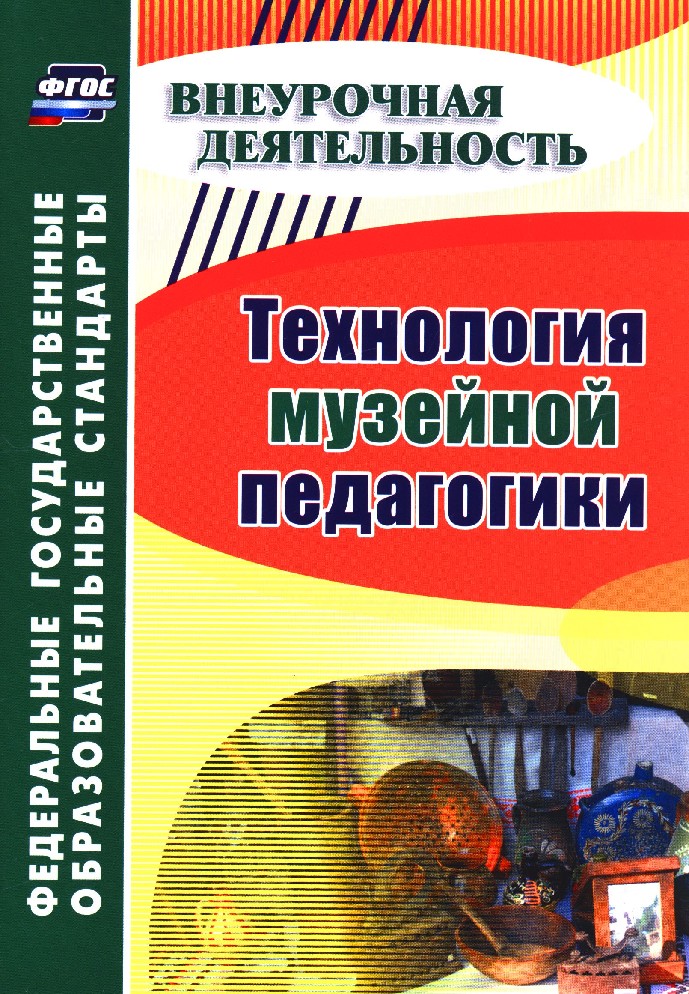 МУНИЦИПАЛЬНОЕ БЮДЖЕТНОЕ ДОШКОЛЬНОЕ ОБРАЗОВАТЕЛЬНОЕ УЧРЕЖДЕНИЕ «ДЕТСКИЙ САД №1 «КОСМОС» ГОРОДА ЕВПАТОРИИ РЕСПУБЛИКИ КРЫМ»   Методическая разработка на тему: «Музейная  педагогика  в  детском  саду»Составила:И.А.  Гриценко, старший воспитатель2020г.«…для  дошкольников  гораздо полезнее,				          когда музей сам приходит в гости  к ребенку».  							 Профессор Е.И. Тихеева1. Музейная  педагогика.     2. Что  такое  мини – музеи.3. Цели  и  задачи  мини – музея.4. Принципы  организации  мини – музея.5. Проблемы  мини – музея.6. Где  расположить  мини – музей.7. Примеры  мини – музеев.8. Заключение.              Музейная  педагогика. Сейчас это уже достаточно известное  направление в  современной педагогике. Она  имеет  длительную  историю, хотя  в  дошкольном  образовании  стала играть  существенную  роль только  в  последние  десятилетия. Если  говорить  о  музейной  педагогике  как  о  научной  дисциплине, нужно  подчеркнуть  ее  интегрированный  характер. Развитие  этого направления происходит  благодаря  взаимодействию  музееведения,  педагогики  и  психологии. Изначально  музейная  педагогика  подразумевала  прежде  всего  сотрудничество  детского  сада  и  музея,  организацию посещений, экскурсий .  Однако в  последние  десятилетия музейная  педагогика  значительно  изменилась, так как  дошкольные учреждения  стали  создавать собственные мини – музеи, а  организация  и использование  мини – музеев рассматривается  как  особая  форма  работы  с  детьми  и  родителями.  В настоящее время в  дошкольной  музейной  педагогике можно выделить  два крупных  направления:	1.Сотрудничество  детского  сада с  музеями.	2.Создание  и  использование мини – музеев  в дошкольных учреждениях.	Для  успешной  работы мини – музея  лучше  сочетать  оба  направления, но  некоторые детские  сады  работают и по одному направлению. Музейная  педагогика помогает  решать практически  все  задачи дошкольного  образования  и  может  быть  использована  для  реализации  как  комплексных ,  так  и дополнительных  программ  дошкольного  образования. Это  направление  играет  большую  роль  в  формировании  системы  ценностей  ребенка, в  его  приобщении к  историческому, культурному, природному  наследию; способствует  воспитанию  толерантности, познавательному, творческому  и  эмоциональному  развитию. Кроме  того  музейная  педагогика  обеспечивает  наглядность  образовательного  процесса, способствует  взаимодействию  дошкольного учреждения  с  семьей  и  социумом.	Что  такое  мини – музей? «Мини» говорит о том, что музей  в  детском саду  занимает  очень  небольшое  пространство, он  создан  для  самых  маленьких  посетителей  и  открыт  для  них  постоянно. И еще мини – музей не  отвечает многим  строгим  требованиям, которые  предъявляются к настоящим  музеям. Большинство  детских  садов  создают  небольшие, уютные, в чем-то даже  домашние  мини – музеи. Важно, что в их  создании принимают  участие и сами  дети, и их  папы и мамы,  бабушки и дедушки, братья и сестры. В  мини – музеях  детского  сада не только  разрешают, но и всячески  рекомендуют юным посетителям  позвонить в старинный  колокольчик. С самого существования мини – музеи  становятся  интерактивными, они  содержат  экспонаты, которые  можно трогать, рассматривать, играть. И эта особенность, безусловно, очень привлекает  маленьких  посетителей.Цели и задачи мини-музея:- реализация направления «Музейная педагогика».-обогащение предметно-развивающей среды ДОУ.-обогащение воспитательно-образовательного пространства  новыми  формами.-формирование у дошкольников представления  о  музее.-расширение  кругозора у  дошкольников  о Крыме.-развитие  познавательных способностей  и  познавательной деятельности.-развитие творческого и логического мышления, воображения.-формирование активной жизненной позиции.	Несмотря на  разнообразие мини – музеев, можно выделить ряд  принципов, которые следует учитывать при организации этих  элементов развивающей  среды. ПРИНЦИП  ИНТЕГРАЦИИ.	Создание  мини – музея в дошкольном учреждении предполагает  тесное  сотрудничество  всех  сотрудников, детей  разного  возраста  и  семей. Музей- это  своеобразный  способ  познания  окружающего  мира, поэтому  он  отражает самые  разные  стороны  нашей  действительности,  тесно  связанные  между  собой. Содержание  мини – музея  позволяет  педагогу  познакомить  детей  с  разными  областями  человеческой  деятельности: историей  и  фольклором, природой  и  культурой и т.п.  Кроме  того, мини – музей  способствует  реализации  интегрированного  подхода  в  обучении  и  созданию  системы  детской  деятельности.ПРИНЦИП  ДЕЯТЕЛЬНОСТИ  И  ИНТЕРАКТИВНОСТИ	При  подборе  экспонатов  необходимо  помнить  о  том, что  мини – музей  должен  предоставлять  ребенку  возможность  реализовать разные  виды  детской  деятельности,  поддерживать  детскую  инициативу.  Дети  могут  играть  с  экспонатами, дополнять  музей  собственными  работами,  создавать  экспонаты  непосредственно  в  мини – музее.ПРИНЦИП  НАУЧНОСТИ	Экспонаты  мини – музея  должны  достоверно  отражать  заявленную  тему, объяснять  различные  процессы, явления  на  доступном  и  в  тоже  время  научном  уровне.  Однако  стремление  к  избыточной  научности, слабая  адаптация  материалов к  уровню  развития  дошкольника  делают  мини – музей неинтересным  для  ребенка.ПРИНЦИП    ПРИРОДОСООБРАЗНОСТИ	При  организации  мини – музеев  необходимо  учитывать  психофизиологические  особенности  детей  разного  возраста, следовать  объективным  законам  их  развития  и  создавать  условия  для  раскрытия  личностного  потенциала  ребенка.ПРИНЦИП   КУЛЬТУРОСООБРАЗНОСТИ	Мини – музей  приобщает дошкольников  к  мировой  культуре,  общечеловеческим  ценностям  (отношение  к  природе, к  культуре, к  другим  людям  и  к  себе) через  освоение  ценностей  и  норм  конкретной  национальной и региональной  культуры.ПРИНЦИП  ГУМАНИЗАЦИИ	Мини – музей  ориентирован  на  создание  условий  для  всестороннего  развития  ребенка,  поддержки  его  инициативы, творческой  деятельности  и  индивидуально-интегрированный  подход  в  образовании. Реализация  принципа  гуманизации  требует  создания  условий   для  новых  отношений  в  системе «ребенок-педагог»  и  перехода  на  диалоговую  форму  обучения.ПРИНЦИПЫ   ДИНАМИЧНОСТИ  И  ВАРИАТИВНОСТИ.	Эти принципы  тесно связаны  с  принципами интерактивности  и  деятельности. Мини – музей  детского  сада периодически  меняется: по тематике, экспонатам, содержанию  уголков  для самостоятельной  и  игровой  деятельности и  т.д. Если  мини-музей  расположен в группе, его  содержание  обновляется каждый  год  с  учетом  возрастных  особенностей  дошкольников.ПРИНЦИП  РАЗНООБРАЗИЯ.	Независимо от темы  мини-музея, его экспонаты  должны  быть  разнообразными  по  форме, содержанию, размерам и т.п. Экспонаты  мини – музеев  отображают  историческое, географическое, природное, культурное  разнообразие  окружающего  мира.ПРИНЦИП  ЭКОЛОГИЧНОСТИ.	Важно, чтобы  в  экспозиции  преобладали  экологически  безопасные  для  здоровья  ребенка  материалы,  в  том  числе  природного  происхождения.  В  оформлении  экспозиций  и  при  создании  некоторых  экспонатов  может  использоваться  бросовый,  но  чистый  материал.  Все  природные  материалы  необходимо  собирать  в  экологически  чистых  местах.ПРИНЦИП   БЕЗОПАСНОСТИ.	Оформление  мини- музея  не  должно  создавать  угрозу  здоровью  и  безопасности  дошкольника.  Он  должен  свободно  доставать  до любого  уголка  мини-музея. Сами  экспонаты  не  должны  быть  острыми, режущими, легко  бьющимися и т. п. Необходимо  помнить, что  сухие  травы  и  некоторые  другие  образцы  могут  вызывать  у  некоторых  детей  аллергические  заболевания.ПРИНЦИПЫ  ГЛОБАЛИЗМА  И  РЕГИОНАЛИЗМА.	Музейные  экспозиции  позволяют  знакомить  дошкольников как  с  глобальными  проблемами  природы  и  культуры,  так  и  с  региональной  тематикой. Н: в музее  камня  могут  быть  собраны  разнообразные  образцы из  самых  разных  регионов  земного  шара  и  местные  образцы  горных  пород  и  минералов.  Такой  подход  помогает  детям  усвоить  идеи  устойчивого  развития, формирует  основы  толерантности,  с  другой – способствует  реализации  регионального  компонента,  формированию  чувства  патриотизма.ПРИНЦИП  КРЕАТИВНОСТИ.	Этот  принцип  проявляется   в  содержании, в  оформлении  мини – музея,  в  поддержке  творчества  детей  и  взрослых.ПРИНЦИП  ПАРТНЕРСТВА.	Мини – музей  детского  сада  является  результатом  сотрудничества  взрослых  и  детей. Этот  принцип  связан, в  частности, с реализацией  прав  ребенка. Мини – музей дает  возможность  детскому  саду  наладить  контакты  с  социумом.	При   создании  мини – музеев  педагоги  сталкиваются  с  некоторыми  проблемами,  которые  условно  можно  разделить  на  «детские» и «взрослые».«ДЕТСКИЕ»  ПРОБЛЕМЫ.	В  основе  музея  лежит  какая-нибудь  коллекция. Ребенок-дошкольник  по  своей  природе  тоже  коллекционер. Он  с  удовольствием  собирает  ракушки, камни, машинки, фигурки  динозавров  и  многое  другое. Но  назначение  таких  коллекций, в  отличие  от  настоящих, имеет  для  дошкольников  сугубо  практическое  значение.   Восприятие  и  внимание  дошкольника  недостаточно  сформированы  ,  отличаются  непроизвольностью. Яркий  неожиданный  объект  привлекает  внимание  детей  и  на  некоторое  время  удерживает  его. Но если  предмет  находится  в  постоянном  поле  зрения, но  делать  с  ним  ничего  нельзя, интерес  к  нему  ослабевает: предмет  становится  частью  окружающего  фона. Коллекция  красивых  дорогих  кукол, которую  воспитатели  для  сохранности  размещают  в  недоступных  для  детей  местах,  не  отвечает  требованиям  мини – музея. Неправильно  организованная  работа  в  мини – музее  приводит  к  тому, что  музей становится  элементом  дизайна,  не  решая  поставленных  перед  ним  задач.«ВЗРОСЛЫЕ»  ПРОБЛЕМЫ.	Одной  из основных  «взрослых» проблем  является  стремление «прописать» музей  в  определенном  месте  навечно.  Педагоги  очень  ответственно  подходят  к  дизайну  каждого  уголка  детского  сада,  стараются  сделать  интерьер  гармоничным  и  уютным.  В  результате  музей  действительно  становится  «изюминкой»  детского  сада, его  показывают  гостям.  Но  для  детей  он  постепенно  превращается  в  обычный  фрагмент  общего  интерьера. ВЫБОР  МЕСТА  ДЛЯ  МИНИ – МУЗЕЯ.	В  большинстве  дошкольных  учреждений  мини – музеи  приходится  размещать  в  неудобных  местах, небольших  уголках  или  же  холлах, рекреациях.  У  любого  места  расположения  мини – музея  есть  свои  плюсы  и  свои  минусы.  Идеальных  условий  нет  ни в одном  варианте.ГРУППОВОЕ   ПОМЕЩЕНИЕ.	Этот  вариант  предоставляет  возможность выстраивать  материал  музея  постепенно, по  мере  получения  новой  информации. Воспитатель  может  в  любое  время  обратиться  к  материалам  музея,  а  дети  группы – рассматривать  экспонаты,  обсуждать  их  особенности, задавать  вопросы  воспитателю, использовать  некоторые  экспонаты  для  игр, пользоваться  дидактическими  играми  и  проводить  самостоятельные  исследования  за  экспериментальным  столиком. Однако  расположение  мини – музеев  в  группах имеет  и  свои  минусы. Постоянный  доступ  к  музею  получают  дети  только  одной  группы; удаленность  от  раздевалки  ограничивает  свободное  общение  детей  с  родителями  по  темам  музея.ПРИЕМНАЯ.	Вариант  размещения  мини – музея в «раздевалке» имеет  такие  же  преимущества, что и  музей  в  групповой  комнате. Кроме  того, у  детей  появляется  возможность  общения  с  родителями  по  теме  музея.  Недостатки – те же. Важно, чтобы  полки  для экспонатов  не  располагались  над  шкафчиками  для  одежды, а  были  закреплены  на  уровне  глаз  ребенка.ХОЛЛЫ.	Во  многих  дошкольных  учреждениях  мини – музеи  занимают  часть  коридоров, холлы  и  лестничные  марши. При  таком  расположении  мини – музеи  находятся  в  общедоступных  местах, что  дает  возможность  посещать  их в  любое  удобное  для  воспитателя  и  детей  время. Рассматривать  экспозицию могут  все  родители со  своими  детьми,  то  есть мини – музей  способствует  семейному  общению.  В  то  же  время  открытый  и  бесконтрольный  доступ  к  музею  ограничивает  возможность  представления  в  нем  редких  и  ценных  экспонатов.	В настоящее  время  о  создании  и  использовании  мини – музеев  в  ДОУ  можно  говорить  как  об  отдельном  направлении  дошкольной  музейной  педагогики. В  детских  садах  всех  регионов  создаются  самые  разнообразные  мини – музеи, разрабатываются  занятия  с  их  использованием,  реализуются  интересные  формы  работы  с  семьей. Вот  примеры  некоторых  мини – музеев:- мини – музей  государственной  символики.-«Куклы  наших  бабушек».-«В  гостях  у  сказки».-«Чудо – машинки».-«Город  мастеров».-«Игрушки – забавы».-«Наша  Родина – Россия».-«Театральные  куклы».-«Народные  промыслы»	Все  вышеперечисленные   группы  помогают   представить  все  разнообразие  мини – музеев,  которые  можно  создать  в  детском  саду, выявить их  общие  черты  и  отличия.	Название «мини – музеи» отражает многое – это  и  возраст  детей, для  которых  они  предназначены, и  размеры  экспозиции,  и  определенную  ограниченность  тематики. Важная  особенность  этих  элементов  развивающей  среды – участие  в  их  создании  детей  и  родителей. Дошкольники чувствуют  свою  причастность к  мини – музею: они  участвуют в  обсуждении  его  тематики,  приносят  из  дома  экспонаты. В  настоящих  музеях  трогать  ничего  нельзя, а вот  в мини – музеях  не  только  можно, но  и  нужно! Их  можно  посещать  каждый  день, самому  менять, переставлять  экспонаты,  брать  их  в  руки  и  рассматривать. В  обычном  музее  ребенок  - лишь  пассивный  созерцатель, а  здесь  он – соавтор, творец  экспозиции.   Каждый  мини – музей – результат  общения, совместной  работы  воспитателя, детей  и  их  семей.Литература:Рыжова  Н. А.,   Логинова  Л. В.,  Данюкова.  А. И.,  Мини – музей  в  детском  саду.  -  М.: Линка – Пресс,   2008.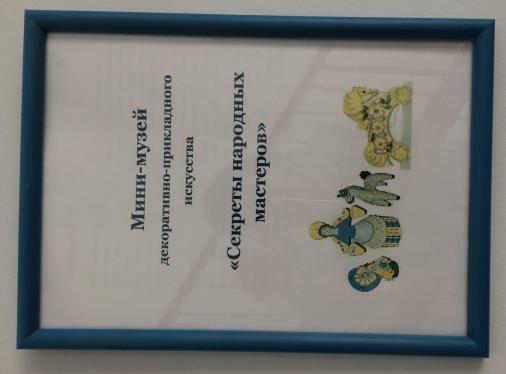 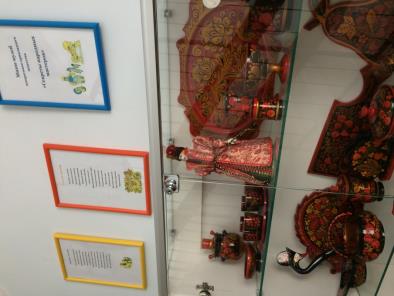 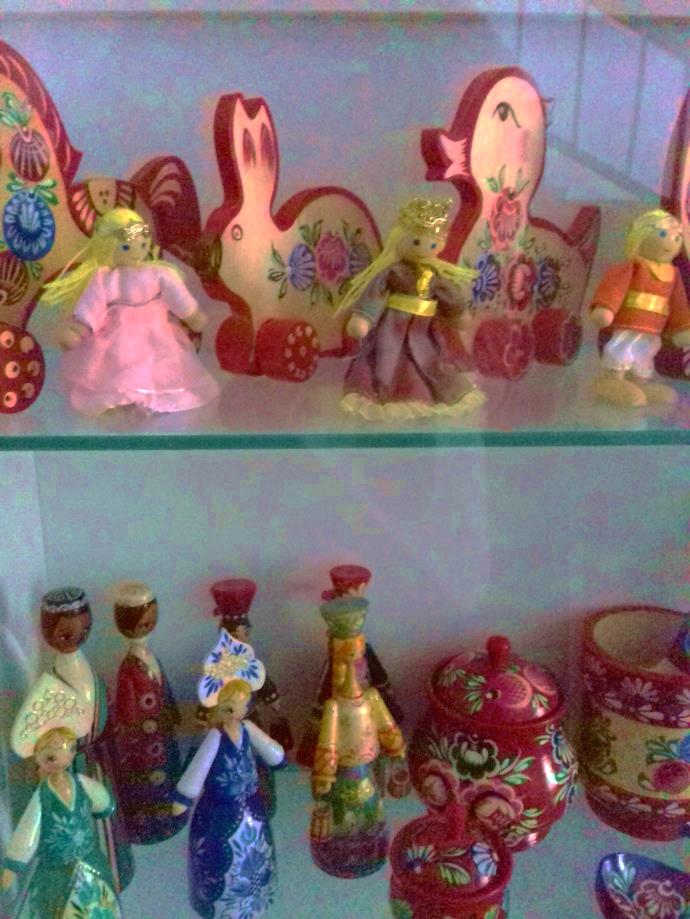 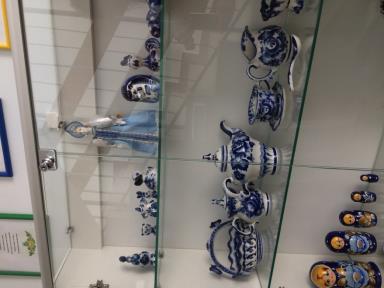 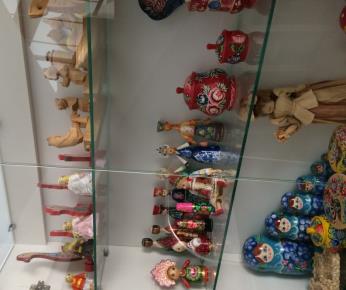 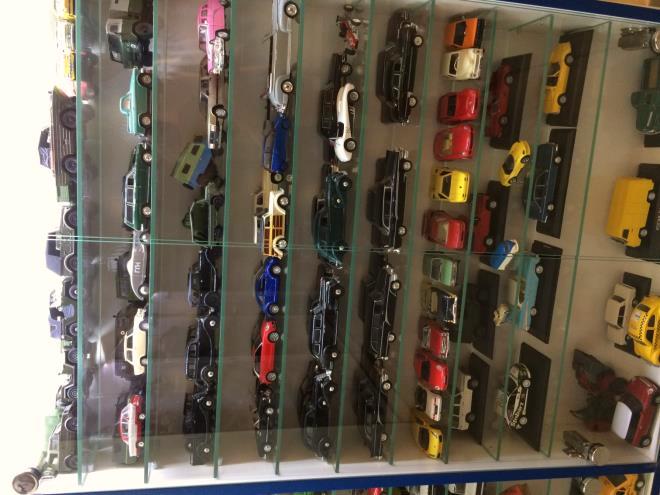 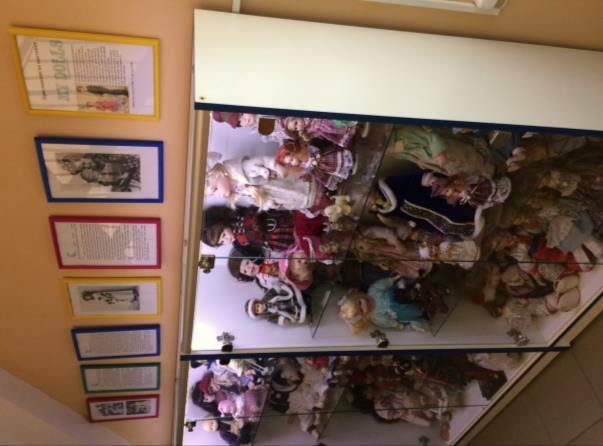 